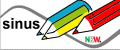 Selbstdiagnosebogen zum Atombau  (Klasse 8/9)   	Name:Thema: Rutherfordscher Streuversuch, Rutherfordsches Atommodell, Bohrsches AtommodellErgebnis nach Kontrolle:27P - 30P => sehr gut; 18P – 26P => gut; 10P – 17P => noch in Ordnung; unter 10P => nicht akzeptabel Aufgabe 1         α2+a             α2+                                                    noch 99,9 % der StrahlungbBegründe den Strahlengang unter a und b! (5 Punkte)Aufgabe 2Kreuze anDie Masse im Kern  sind      25%         50%      82%     99% der Atommasse (1 Punkt)Aufgabe 3Kreuze anDie Ladung der Hülle ist       positiv     negativ (1 Punkt)Aufgabe 4Kreuze anDas Volumen der Hülle nimmt   25%         50%      82%     99% des Atomvolumens ein (1 Punkt)Aufgabe 5Kreuze anDie Ladung des Kerns ist       positiv     negativ (1 Punkt)Aufgabe 6Kreuze an Die Aussage Neutronenzahl = Massenzahl – Protonenzahl      ist    richtig          falsch(1 Punkt)Aufgabe 7Kreuze anAtomkerne sind    positiv     negativ     nicht     geladen(1 Punkt)Aufgabe 8Kreuze anProtonen    sind         positiv     negativ          nicht      geladen(1 Punkt)Aufgabe 9Kreuze anElektronen sind         positiv     negativ          nicht      geladen(1 Punkt)Aufgabe 10Kreuze anNeutronen  sind         positiv     negativ          nicht      geladen(1 Punkt)Aufgabe 11Kreuze anDie Masse eines Protons m(p)  ist        größer m(e-)      gleich m(e-)       kleiner m(e-),                                                          größer m(n)      gleich m(n)        kleiner m(n),(1 Punkt)Aufgabe 12 Kreuze anDie Anzahl der Protonen in einem Atom ist   größer     gleich     kleiner   der Anzahl der Elektronen(1 Punkt)Aufgabe 13Beschreibe den Unterschied zwischen einem Atom und einem Ion(2 Punkte)Aufgabe 145a) Auf welche Arten können Ionen aus einem Atom entstehen?5b) Benenne die entstandenen Ionenarten!(4 Punkte)Aufgabe 15Je weiter eine Elektronenschale vom Kern entfernt ist, desto leichter sind Elektronen aus ihr abzutrennenKreuze an.       richtig          falsch(1 Punkt)Aufgabe 16Chlor hat insgesamt 17 Protonen und 17 Elektronen. Die Elektronen sind folgendermaßen verteilt:  1 Schale 2 e-, 2 Schale 8 e-, 3 Schale 7 e-Kreuze an.       richtig          falsch(2 Punkte)Aufgabe 17Kreuze an Die Aussage Ordnungszahl = Protonenzahl     ist    richtig          falsch(1 Punkt)Aufgabe 18Aluminium steht in der 3 Hauptgruppe. Welche Ladung hat das Aluminium-Ion?Kreuze an.1fach positiv       2fach  positiv      3fach positiv      4fach positiv1fach negativ     2fach negativ      3fach negativ     4fach negativ(1 Punkt)Aufgabe 19Sauerstoff steht in der 6 Hauptgruppe. Welche Ladung hat das Sauerstoff-Ion?Kreuze an.1fach positiv       2fach  positiv      3fach positiv      4fach positiv1fach negativ     2fach negativ      3fach negativ     4fach negativ(1 Punkt)Aufgabe 20Nach dem Kern-Hülle  Modell befinden sich Protonen und Neutronen im Atomkern und Elektronen in der Atomhülle.Kreuze an        richtig          falsch  (1 Punkt)Aufgabe 21Erkläre den Isotopenbegriff am Beispiel des Wasserstoffatoms.(2 Punkte)